		  Civitas Academy Bulletin04/03/19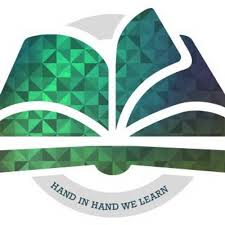 Welcome from Mr WiederI would like to open this week’s bulletin by congratulating the school cricket team in Y2 on winning our first ever sports competition last week. This is our second ever sports competition that the school has entered and the first competition where children have been competing against children the same age as themselves. It was a massive achievement for the children and staff concerned, who displayed impeccable behaviour throughout the day. The children were great ambassadors for the school and have now qualified to represent Reading Local Authority in the Berkshire School Games later this term. Well done to all involved!The Planetarium visit was a great success for children. Many of the children were very excited by what they saw and were keen to feedback their experiences.As promised last week, please find the term dates for the 2019-20 academic year at the end of the bulletin. I am also able to confirm that Sports Day will take place during the morning of 2nd July. In the event of bad weather that day, the reserve date is the 5th July.Zero Tolerance ApproachThere have been several instances recently where members of staff have either been subjected to abuse or felt threatened by aggressive behaviour of a very small minority of parents/ carers. The school has a zero tolerance approach to this type of behaviour. Permission to enter the school site will be revoked for any parent or carer displaying rude or aggressive behaviour towards staff.  World Book Day: Thursday 7th MarchChildren may come into school wearing the costume of a book character on this day. Parents are welcome to join their child to read at the start of the school day until 9:25am.Parents Evenings: 13th and 14th MarchFurther details about how to book appointments will be released this week.Question and Answer Session with Head of School: Thursday 14th MarchThe next session will take place at 9am on Thursday 14th March. For anyone unable to make the meeting, I will welcome any questions submitted via email. As usual, I will provide a summary of questions and responses in a future bulletin.Comic Relief: Friday 15th MarchChildren may wear red clothes in return for a £1 donation to Comic Relief on this day.Year 3 Easter Assembly: Wednesday 3rd AprilThis will take place in the morning at Holy Trinity Church on Oxford Road. A letter giving further details will come out to parents in due course.CAFFS UpdatePlease find the list of upcoming CAFFS dates:Spring Key Dates (New events highlighted in yellow)Summer Key Dates (more to be added including Sports Day)Civitas, Palmer and Ranikhet Academy Term Dates 2019-2020Term 1 Staff Inset Day –   Tuesday 3rd September 2019                                 Wednesday 4th September 2019Pupil start date – Thursday 5th September 2019Pupil end date –   Friday 25th October 2019Holiday:                  Monday 28th October to Friday 1st November 2019Term 2   Pupil start date -   Monday 4th November 2019Pupil end date -     Friday 20th December 2019Holiday:                   Monday 23rd December – Friday 3rd January 2020  Term 3Staff Inset Day -    Monday 6th January 2020Pupil start date – Tuesday 7th January 2020Pupil end date –   Friday 14th February 2020Holiday:                 Monday 17th February to Friday 21st February 2020Term 4   Pupil start date – Monday 24th February 2020Pupil end date –   Friday 3rd April 2020Holiday:                  Monday 6th April to Friday 17th April 2020Term 5Pupil start date – Monday 20th April 2020Term end date –   Friday 22nd May 2020Holiday:                 Monday 25th May to Friday 29th May 2020                                Bank Holiday – Monday 4th May 2020                                                            Monday 26th May 2020Term 6 Pupil start date – Monday 1st June 2020Pupil end date –   Friday 17th July 2020Staff Inset Days –   Monday 20th July and Tuesday 21st July 2020   Date and TimeEventMonday 11th March (9am)CAFFS MeetingFriday 5th April (9-9:25am)Muffins for MumsMonday 17th June (9-9:25am)Doughnuts for DadsDate and TimeEventFriday 1st MarchY1 Planetarium at Civitas Thursday 7th MarchWorld Book Day (parents welcome to spend upto 9:25am in classes to join in with reading activities. Children can come in dressed as a book character)Wednesday 13th March (3:30-6pm)Parents’ EveningThursday 14th March (9-9:30am)Question and Answer Session with Head of SchoolThursday 14th March (3:30-6pm)Parents’ EveningFriday 15th MarchComic ReliefWednesday 3rd AprilYear 3 Easter AssemblyWednesday 3rd AprilY2 Legoland TripThursday 4th April (3:30pm-4pm)Project CelebrationsFriday 5th AprilEnd of Term- Children finish at 3:15pmDate and TimeEventTuesday 23rd AprilINSET Day (school closed to pupils)Wednesday 24th AprilPupils return to schoolThursday 25th AprilReception trip to Marwell ZooThursday 2nd May (3:30-4pm)Summer Curriculum Overview MeetingThursday 9th May (9am-9:30am)Question and Answer Session with Head of SchoolThursday 23rd May (3:30-4pm)Project CelebrationFriday 24th MayY1 Minibeast Bug BallMonday 3rd JuneINSET Day (school closed to pupils)Tuesday 11th June (9:10- 9:40am)Y2 Eid AssemblyMonday 17th June (8:55-9:25am)Doughnut for DadsThursday 20th  June Y1 trip to Ruislip LidoTuesday 2nd July (AM)Sports DayThursday 4th JulyReception trip to Chessington Sea Life CentreFriday 5th JulySports Day (Reserve date in case of bad weather on Tuesday 2nd July)Thursday 11th JulyQuestion and Answer Session with Head of SchoolTuesday 16th JulyY3 trip to Ufton CourtWednesday 24th JulyLast Day of Term